ЧЕРКАСЬКА МІСЬКА РАДА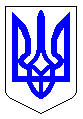 ЧЕРКАСЬКА МІСЬКА РАДАВИКОНАВЧИЙ КОМІТЕТРІШЕННЯВід 26.08.2016 № 1085Про зняття з квартирного обліку(Косенко В.В …)	Розглянувши пропозиції громадської комісії з житлових питань при виконавчому комітеті Черкаської міської ради (витяг із протоколу № 10 від 09 серпня 2016 року) про зняття з квартирного обліку, відповідно до пп.2 п.а ст.30 Закону України ,,Про місцеве самоврядування в Україні”, ст. 40 Житлового кодексу Української РСР, пп. 1 п. 26 Правил обліку громадян, які потребують поліпшення житлових умов, і надання їм жилих приміщень, затверджених постановою Ради Міністрів УРСР і Укрпрофради від 11.12.84 № 470, виконавчий  комітет міської ради ВИРІШИВ:1. Зняти з квартирного обліку, у зв’язку із поліпшенням житлових умов:1.1. Косенка Володимира Васильовича, ..., з сім’єю у складі три особи (….). Перебував на обліку в загальному списку отримання жилого приміщення з 21.11.86.Підстава: довідки Черкаського обласного адресно-довідкового бюро (вх. № 309/10-160, № 309/10-161, 309/10-162 від 01.02.2016). 1.2. Рибалку Юрія Михайловича, …, з сім’єю у складі чотири особи (….). Перебував на обліку в загальному списку отримання жилого приміщення з 04.12.86.Підстава: довідки Черкаського обласного адресно-довідкового бюро (вх. № 309/10-197, № 309/10-198, № 309/10-199, № 309/10-200 від 01.02.2016). 1.3. Федоренко Анну Михайлівну, …., з сім’єю у складі три особи (….). Перебувала на обліку в загальному списку отримання жилого приміщення з 04.12.86.Підстава: довідки Черкаського обласного адресно-довідкового бюро (вх. № 309/10-189, № 309/10-190, № 309/10-192, від 01.02.2016).1.4. Бут Наталію Іванівну, …., з сім’єю у складі чотири особи (….). Перебувала на обліку в загальному списку отримання жилого приміщення з 05.12.86.Підстава: довідки Черкаського обласного адресно-довідкового бюро (вх. № 309/10-201, № 309/10-202, № 309/10-203, № 309/10-204 від 01.02.2016).1.5. Біличенко Людмилу Станіславівну, …., з сім’єю у складі чотири особи (….). Перебувала на обліку в загальному списку отримання жилого приміщення з 27.11.86.Підстава: довідка КП ,,Придніпровська СУБ” від 16.03.2016 № 1588.1.6. Коваленко Ольгу Іванівну,…, з сім’єю у складі три особи (….). Перебувала на обліку в загальному списку отримання жилого приміщення з 23.10.79.Підстава: інформаційні довідки з Державного реєстру речових прав на нерухоме майно від 26.02.2016 № 54064130, № 54070533, № 54071760.1.7. Мартинюка Андрія Миколайовича, …., самітнього. Перебував на обліку в загальному списку отримання жилого приміщення з 17.09.86.Підстава: довідка Черкаського обласного адресно-довідкового бюро (вх. № 309/10-33 від 01.02.2016).1.8. Молчанову Тетяну Іванівну, …., самітню. Перебувала на обліку в загальному списку отримання жилого приміщення з 17.09.86.Підстава: довідка Черкаського обласного адресно-довідкового бюро (вх. № 309/10-32 від 01.02.2016).1.9. Шаповала Миколу Івановича, …., самітнього. Перебував на обліку в загальному списку отримання жилого приміщення з 17.09.86.Підстава: довідка Черкаського обласного адресно-довідкового бюро (вх. № 309/10-21 від 26.01.2010).1.10. Івженка Олександра Івановича, …., самітнього. Перебував на обліку в загальному списку отримання жилого приміщення з 19.11.86.Підстава: довідка КП ,, СУБ ”Митниця” від 15.03.2016 № 909.1.11. Лихачова Володимира Павловича, …., самітнього. Перебував на обліку в загальному списку отримання жилого приміщення з 19.11.86.Підстава: довідка КП ,, СУБ ”Митниця” від 15.03.2016 № 911.1.12. Цвітковського Михайла Віталійовича, …, самітнього. Перебував на облікув загальному списку отримання жилого приміщення з 15.10.86.Підстава: довідка КП ,, СУБ ”Митниця” від 15.03.2016 № 908.2. Внести відповідні зміни до рішень виконавчого комітету Черкаської міської ради від  06.03.2015 № 257, виконавчого комітету Cоснівської районної ради від 20.02.91 № 50, 31.08.99 № 428,19.12.90 № 404, 19.11.86 № 538.3. Контроль за виконанням рішення покласти на директора департаменту житлово-комунального комплексу Яценка О.О.Міський голова					   	          	             А.В. Бондаренко